МИНИСТАРСТВО ПРОСВЕТЕ, НАУКЕ И ТЕХНОЛОШКОГ РАЗВОЈА РЕПУБЛИКЕ СРБИЈЕСРПСКО БИОЛОШКО ДРУШТВО, БЕОГРАД ТЕСТ ИЗ БИОЛОГИЈЕ ЗА I РАЗРЕД СРЕДЊЕ ШКОЛЕОкружно (градско) такмичење, 19. 3. 2017. годинеШифра: _______________________I Заокружи број испред тачног одговора.У току процеса  редукционе деобе, до размене генетичког материјала долази у:1) Метафази I2) Анафази II3) Профази I4) Метафази II5) Профази IIКоја од понуђених група бактерија не припада правим бактеријама?1) цијанобактерије2) протеобактерије3) метаногене бактерије4) спирохете5) пурпурне сумпорне бактеријеПроцес транспорта супстанци из унутрашњости у ванћелијску средину, приказан на слици, назива се: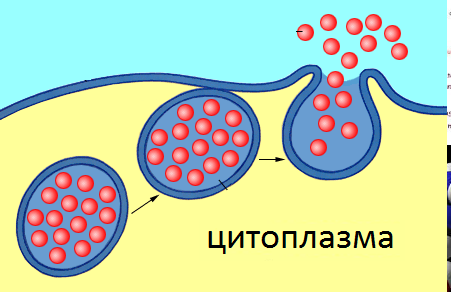 1) ендоцитоса                                     2) егзоцитоса3) пиноцитоса4) фагоцитоса5) олакшана дифузијаКоји тип размножавања алги се одвија без формирања полних ћелија?1) коњугација2) изогамија3) хетерогамија4) оогамија5) ценобијаМетаболија је појава која означава:1) промену облика тела услед постојања еластичне пеликуле2) промену облика бича услед кретања3) процес ћелијског варења 4) процес ћелијске екскреције5) појаву истовремене аутотрофије и хетеротрофијеII  Заокружи слово Т ако је тврдња тачна или слово Н ако је тврдња нетачна.Већина мрких алги су изузетно крупне алге са кормоидним талусом.			  Т	Н Области хроматина у којима он није згуснут називају се хетерохроматин.  		  Т	Н   Раздео Myxomycota чине гљиве чије соматско тело не може бити плазмодија. 	  Т	Н Липидни и протеински молекули који изграђују ћелијску мембрану су статични.	  Т	Н      Алге из раздела Rhodophyta поседују хлорофиле а и d, каротеноиде и фикобилине. Т	НIII  Повежи појмове. Наведене појмове везане за ћелијску деобу повежи са одговарајућим тврдњама. У пољe испред сваке тврдње упиши одговарајући број.Наведене појмове повежи са одговарајућим тврдњама. У поља испред тврдње упиши одговарајући  број.Наведене описе, означене бројевима, повежи са одговарајућим подразделом гљива раздела Еumycota. У поље испред назива подраздела упиши одговарајући број.IV  Реши Венов дијаграм.На одговарајућа места у дијаграму унеси наведене одлике уписивањем одговарајућег броја. Сваки број се може уписати само у једно поље.На одговарајућа места у дијаграму унеси наведене одлике уписивањем одговарајућег броја.  Сваки број се може уписати само у једно поље.V  Попуни празна поља. У свако поље упиши један од понуђених бројева тако да добијени редослед процеса одговара кариокинеси. Једна тврдња је сувишна.1. Расплитање и издуживање хроматида, то јест хромосома, и враћање у интерфазно стање. 2. Хромосоми постављени у средишту деобног вретена.3. Сваки хромосом се постепено кондензује, постаје краћи, дебљи и видљив.4. Удвајање молекула ДНК.5. Раздвајање хроматида сваког хромосома и померање ка полoвима деобног вретена.А) У поља испод назива врсте упиши латински назив раздела коме дата алга припада.Б) Дате описе повежи са врстом алге на коју се односе. У поља поред описа упиши одговарајући број.VI  Посматрај слику и одговори на захтеве.18.  Шематски приказ вируса који изазива синдром стечене имунолошке дефицијенције приказан је на слици. На линије поред бројева упиши називе обележених делова.19. На слици је шематски приказ грађе митохондрије. У празна поља на слици упиши број којим је обележен дати део ћелијске органеле. У свако поље се може уписати само један број.20. На слици је шематски приказ дволанчане нуклеинске киселине, молекула ДНК. А) Напиши пун назив скраћенице ДНК.       ДНК - _______________________________________Б) У празна поља на слици упиши број којим је обележен дати део структуре ДНК. У свако поље се може уписати само један број.1 – кариокинеса                                  (   ) процес поделе цитоплазме2 – кинетохор(   ) процес расподеле наследног материјала3 – кариотип(   ) структурa за коју се везују микротубуле4 – цитокинеса(   ) број хромосома присутан  у соматским ћелијама5 – центромера(   ) место где су две сестринске хроматиде међусобно најближе повезане1 – полисахарид целулоза                                  (   ) мембрана вакуоле2 – пластиди(   ) структуре које повезују суседне биљне ћелије3 – тонопласт(   ) органеле специфичне за биљне ћелије4 – средишња ламела(   ) главна компонента ћелијског зида5 – плазмодесме(   ) налази се на месту додира ћелијских зидова суседних биљних ћелија1.Представници подраздела већином насељавају воду и често су високо специјализовани паразити на алгама и воденим гљивама.(   ) Deuteromycotina     2.Група пре свега сувоземних сапроба, већина поседује добро развијену несептирану мицелију, често присутну у намирницама. Образују ендоспоре.(   ) Ascomycotina3.Представници подраздела имају добро развијену септирану мицелију на којој се образују само егзоспоре, одликује их одсуство полног размножавања.(   ) Basidiomycotina     4.Многе паразитске гљиве овог подраздела се развијају на биљкама и животињама које човек узгаја, а једноћелијски представници се користе у индустрији.(   ) Mastigomycotina     5.Група гљива која има развијену септирану мицелију и често формира крупна плодоносна тела која човек користи у исхрани(   ) Zygomycotina     1. бактерије2. присуство нуклеуса у ћелији3. фисиона деоба 4. репликација ДНК током интерфазе5. капсула 6. присуство органела у ћелији7. присуство рибосома у цитоплазми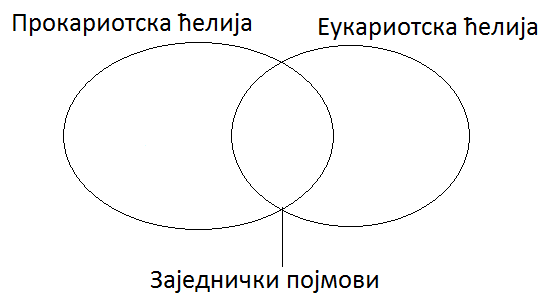 1. могу бити организовани у снопове2. влакнасте, филаментозне структуре3. учествују у унутарћелијским кретањима 4. шупље цеволике структуре5. омогућавају кретање хромосома6. учествују у изградњи центриоле7. изграђени из глобуларних протеина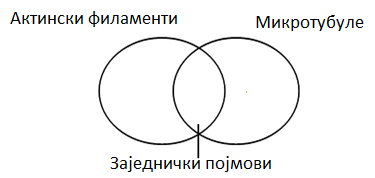 1. Fragilaria  sp.2. Laminaria sp.3. Volvox sp.4. Phacus  sp.5. Batrachospermum  sp.а)б)в)г)д)1) Лоптаста колонија коју чини велики број ћелија.2) Резервна супстанца у ћелијама алге је скроб.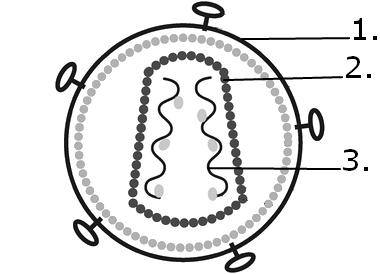 1. ____________________________ 2. ____________________________3. ____________________________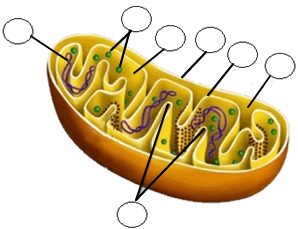 митохондријски превој, гребенмеђумембрански просторвезикулаунутрашња мембрана митохондрије митохондријски матрикс спољашња мембрана митохондрије тилакоидна мембранамитохондријска ДНК миторибосоми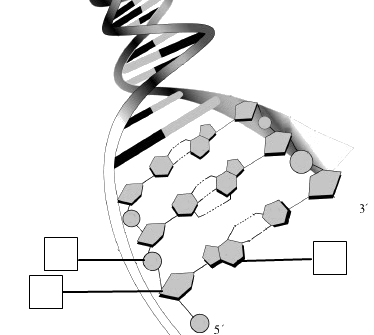 1. пуринска база2. пиримидинска база3. пентозни шећер4. хексозни шећер5. сумпорна група6. фосфатна група